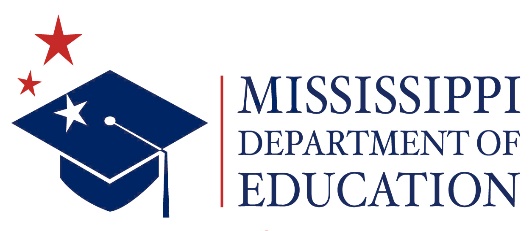 NOTICECommission on Teacher and Administrator Education, Certification and Licensure and Development Subcommittee HearingA scheduled meeting of the Commission on Teacher and Administrator Education, Certification and Licensure and Development sub-committee for the Office of Educator Misconduct will be held on        May 3, 2024The public is invited to attend at the following time and location.12:00 p.m.Mississippi Department of EducationCentral High School Building4th Floor Board Room359 North West StreetJackson, MS 39201